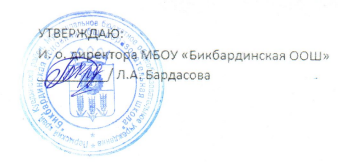 Ежедневное меню 5-9 классы «24» мая 2023г.Прием пищиРаздел№ рец.Наименование блюдаВыходЦенаКалорийностьБелкиЖирыуглеводыЗавтракГор. блюдо208Каша пшенная молочная с маслом18514,1930991145Гор. напиток493Чай с сахаром2003,56610015Хлеб109Хлеб ржаной402,37703013Хлеб110Хлеб пшеничный402,37723014ОбедГарнир 448Рис отварной15013,4722746382 блюдо367Гуляш мясной9043,20223151719Гор. напиток508Компот из сухофруктов2009,981101027Хлеб109Хлеб ржаной403,30703013Хлеб110Хлеб пшеничный403,30723014ЗакускаФрукт